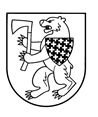 ŠIAULIŲ RAJONO SAVIVALDYBĖS ADMINISTRACIJOSDIREKTORIUSĮSAKYMAS DĖL ŠIAULIŲ RAJONO SAVIVALDYBĖS ADMINISTRACIJOS DIREKTORIAUS 2016 M. GEGUŽĖS 30 D. ĮSAKYMO NR. A-675 „DĖL VIETINIO REGULIARAUS SUSISIEKIMO MARŠRUTŲ NUSTATYMO“ PAKEITIMO2017 m. kovo 13 d. Nr. A-315ŠiauliaiVadovaudamasis Lietuvos Respublikos vietos savivaldos įstatymo 18 straipsnio 1 dalimi ir atsižvelgdamas į Šiaulių rajono savivaldybės reguliarių vietinio susisiekimo maršrutų peržiūrėjimo komisijos siūlymus:1. P a k e i č i u  Šiaulių rajono savivaldybės administracijos direktoriaus 2016 m. gegužės 30 d. įsakymo Nr. A-675 „Dėl vietinio reguliaraus susisiekimo maršrutų nustatymo“ 2–9 ir 11–19 priedus ir juos išdėstau nauja redakcija (pridedama).2. P r i p a ž į s t u netekusiu galios Šiaulių rajono savivaldybės administracijos direktoriaus 2016 m. birželio 15 d. įsakymo Nr. A-755 „Dėl Šiaulių rajono savivaldybės administracijos direktoriaus 2016 m. gegužės 30 d. įsakymo Nr. A-675 „Dėl vietinio reguliaraus susisiekimo maršrutų nustatymo“ pakeitimo“ 1.2 papunktį.3. N u s t a t  a u, kad šis įsakymas įsigalioja 2017 m. balandžio 1 d.Šis įsakymas skelbiamas Teisės aktų registre ir gali būti skundžiamas Lietuvos Respublikos administracinių bylų teisenos įstatymo nustatyta tvarka. Administracijos direktorius							            Gipoldas KarklelisŠiaulių rajono savivaldybės administracijos direktoriaus 2016 m. gegužės 30 d.įsakymo Nr. A-675 2 priedas (Šiaulių rajono savivaldybės administracijos direktoriaus 2017 m. kovo 13 d. įsakymoNr. A-315 redakcija)MARŠRUTO KURŠĖNAI–GRUZDŽIAI–KURŠĖNAIEISMO TVARKARAŠTIS DARBO DIENŲ IR ŠEŠTADIENIO EISMO TVARKARAŠTISPASTABA. Maršrutu važiuojama darbo dienomis ir šeštadieniais (sekmadieniais ir švenčių dienomis nevažiuojama). Reguliaraus vietinio susisiekimo maršruto Kuršėnai–Gruzdžiai–Kuršėnai reiso trasos ilgis 58,4 km._____________________Šiaulių rajono savivaldybės administracijos direktoriaus 2016 m. gegužės 30 d. įsakymo Nr. A-675 3 priedas(Šiaulių rajono savivaldybės administracijos direktoriaus 2017 m. kovo 13 d. įsakymo Nr. A-315 redakcija)MARŠRUTO KURŠĖNAI–GILVYČIAI–SAUGINIAI–ŠIAULIAI– SAUGINIAI–GILVYČIAI–KURŠĖNAI  EISMO TVARKARAŠTIS DARBO DIENŲ IR ŠEŠTADIENIO EISMO TVARKARAŠTISPASTABA. Maršrutu važiuojama darbo dienomis ir šeštadieniais (sekmadieniais ir švenčių dienomis nevažiuojama).Reguliaraus vietinio susisiekimo maršruto Kuršėnai–Gilvyčiai–Sauginiai–Gilvyčiai–Kuršėnai reiso trasos ilgis 56,2 km._________________Šiaulių rajono savivaldybės administracijos direktoriaus 2016 m. gegužės 30 d. įsakymo Nr. A-6754 priedas (Šiaulių rajono savivaldybės administracijos direktoriaus 2017 m. kovo 13 d. įsakymo Nr. A-315 redakcija)MARŠRUTO KURŠĖNAI–SMILGIAI–KUŽIAI–(VERBŪNAI)–KUŽIAI–SMILGIAI–KURŠĖNAI EISMO TVARKARAŠTISTREČIADIENIO, PENKTADIENIO IR ŠEŠTADIENIO EISMO TVARKARAŠTISPASTABA. Maršrutu važiuojama trečiadieniais, penktadieniais ir šeštadieniais.SEKMADIENIO EISMO TVARKARAŠTISPASTABA. Maršrutu važiuojama sekmadieniais ir švenčių dienomis. Reguliaraus vietinio susisiekimo maršruto Kuršėnai–Smilgiai–Kužiai–Smilgiai–Kuršėnai reiso trasos ilgis 40,6  km. __________________________Šiaulių rajono savivaldybės administracijos direktoriaus 2016 m. gegužės 30 d. įsakymo Nr. A-675 5 priedas (Šiaulių rajono savivaldybės administracijos direktoriaus 2017 m. kovo 13 d. įsakymo Nr. A-315 redakcija)MARŠRUTO KURŠĖNAI–SMILGIAI–NORVAIŠIAI–KURŠĖNAIEISMO TVARKARAŠTISDARBO DIENŲ EISMO TVARKARAŠTISPASTABA. Maršrutu važiuojama mokslo metų metu darbo dienomis (šeštadieniais, sekmadieniais ir švenčių dienomis nevažiuojama).Reguliaraus vietinio susisiekimo maršruto Kuršėnai–Smilgiai–Norvaišiai–Kuršėnai reiso trasos ilgis 22 km.____________Šiaulių rajono savivaldybės administracijos direktoriaus 2016 m. gegužės 30 d. įsakymo Nr. A-675 6 priedas (Šiaulių rajono savivaldybės administracijos direktoriaus 2017 m. kovo 13 d. įsakymo Nr. A-315 redakcija)MARŠRUTO KURŠĖNAI–VARPUTĖNAI–KURŠĖNAIEISMO TVARKARAŠTISDARBO DIENŲ EISMO TVARKARAŠTISPASTABA. Maršrutu važiuojama darbo dienomis (šeštadieniais, sekmadieniais ir švenčių dienomis nevažiuojama). Reguliaraus vietinio susisiekimo maršruto Kuršėnai–Varputėnai–Kuršėnai reiso trasos ilgis 32,1 km._________________________Šiaulių rajono savivaldybės administracijos direktoriaus 2016 m. gegužės 30 d. įsakymo Nr. A-675 7 priedas (Šiaulių rajono savivaldybės administracijos direktoriaus 2017 m. kovo 13 d. įsakymo Nr. A-315 redakcija)MARŠRUTO KURŠĖNAI–GEDINTĖS–PAKŠTELIAI–ŽILIAI–KURŠĖNAIEISMO TVARKARAŠTISDARBO DIENŲ EISMO TVARKARAŠTISPASTABA. Maršrutu važiuojama mokslo metų metu darbo dienomis (šeštadieniais, sekmadieniais ir švenčių dienomis nevažiuojama).Reguliaraus vietinio susisiekimo maršruto Kuršėnai–Auksučiai–Kuršėnai reisų trasos ilgiai:- reiso, kuriuo iš Kuršėnų autobusų stoties išvykstama 6.50 val. –  28,00  km;- reiso, kuriuo iš Kuršėnų autobusų stoties išvykstama 14.48  val. – 32,8 km.____________________Šiaulių rajono savivaldybės administracijos  direktoriaus 2016 m. gegužės 30 d. įsakymo Nr. A-675 8 priedas (Šiaulių rajono savivaldybės administracijos  direktoriaus 2017 m. kovo 13 d. įsakymo Nr. A-315 redakcija)MARŠRUTO KURŠĖNAI–SVIRBŪTĖS–PAŽIŽMĖLIAI–RAGANIAI–KURŠĖNAIEISMO TVARKARAŠTISDARBO DIENŲ EISMO TVARKARAŠTISPASTABA. Maršrutu važiuojama mokslo metų metu darbo dienomis (šeštadieniais, sekmadieniais ir švenčių dienomis nevažiuojama).Reguliaraus vietinio susisiekimo maršruto Kuršėnai–Svirbūtės–Pažižmėliai–Raganiai–Kuršėnai reiso trasos ilgis – 32,6 km.______________________Šiaulių rajono savivaldybės administracijos direktoriaus 2016 m. gegužės 30 d. įsakymo Nr. A-675 9 priedas  (Šiaulių rajono savivaldybės administracijosdirektoriaus 2017 m. kovo 13 d. įsakymo Nr. A-315 redakcija)NAUJAS MARŠRUTO  KURŠĖNAI–PARINGUVIO KAIMAS–KURŠĖNAIEISMO TVARKARAŠTISDARBO DIENŲ EISMO TVARKARAŠTISPASTABA. Maršruto reisais  važiuojama darbo dienomis (šeštadieniais, sekmadieniais ir švenčių dienomis nevažiuojama).SEKMADIENIO EISMO TVARKARAŠTISPASTABA. Maršruto reisais važiuojama sekmadieniais ir švenčių dienomis (darbo dienomis ir šeštadieniais nevažiuojama).Reguliaraus vietinio susisiekimo maršruto Kuršėnai–Paringuvio kaimas–Kuršėnai reiso trasos ilgis 15,4 km.__________________Šiaulių rajono savivaldybės administracijos direktoriaus 2016 m. gegužės 30 d. įsakymo Nr. A-675 11 priedas (Šiaulių rajono savivaldybės administracijos direktoriaus 2017 m. kovo 13 d. įsakymo Nr. A-315 redakcija)MARŠRUTO KURŠĖNAI–RAUDĖNAI–SKAČIAI–KURŠĖNAI  EISMO TVARKARAŠTISDARBO DIENŲ EISMO TVARKARAŠTISPASTABA. Maršrutu važiuojama mokslo metų metu darbo dienomis (šeštadieniais, sekmadieniais ir švenčių dienomis nevažiuojama).Reguliaraus vietinio susisiekimo maršruto Kuršėnai–Raudėnai–Skačiai–Kuršėnai reiso trasos ilgis – 36,2 km.___________________Šiaulių rajono savivaldybės administracijos direktoriaus 2016 m. gegužės 30 d. įsakymo Nr. A-675 12 priedas (Šiaulių rajono savivaldybės administracijos direktoriaus 2017 m. kovo 13 d. įsakymo Nr. A-315 redakcija)MARŠRUTO KURŠĖNAI–RUVELIAI–GERGŽDELIAI–KURŠĖNAIEISMO TVARKARAŠTISDARBO DIENŲ EISMO TVARKARAŠTISPASTABOS:1. maršruto reisais, nepažymėtais žvaigždutėmis, važiuojama mokslo metų metu darbo dienomis (šeštadieniais, sekmadieniais ir švenčių dienomis nevažiuojama);2. maršruto reisais, pažymėtais žvaigždutėmis (*), važiuojama mokinių atostogų metu darbo dienomis (šeštadieniais, sekmadieniais ir švenčių dienomis nevažiuojama). Reguliaraus vietinio susisiekimo maršruto Kuršėnai–Ruveliai–Gergždeliai–Kuršėnai reiso trasos ilgis 21,00 km.Reguliaraus vietinio susisiekimo maršruto Kuršėnai–Gergždeliai–Kuršėnai reiso trasos ilgis – 10,00 km._________________Šiaulių rajono savivaldybės administracijos  direktoriaus 2016 m. gegužės 30 d. įsakymo Nr. A-675 13 priedas (Šiaulių rajono savivaldybės administracijos direktoriaus 2017 m. kovo 13 d. įsakymo Nr. A-315 redakcija)MARŠRUTO KURŠĖNAI–SVIRBŪTĖS–RAGANIAI–PAŽIŽMĖLIAI–RAUDĖNAI–KURŠĖNAI EISMO TVARKARAŠTISDARBO DIENŲ EISMO TVARKARAŠTISPASTABOS:1. maršruto reisais, nepažymėtais žvaigždutėmis, važiuojama mokinių atostogų metu trečiadienias ir penktadieniais;2. maršruto reisu, pažymėtu viena žvaigždute (*), važiuojama mokslo metų metu kiekvieną dieną. Reguliaraus vietinio susisiekimo maršruto Kuršėnai–Svirbūtės–Raganiai–Pažižmėliai–Raudėnai–Kuršėnai reisų trasos ilgiai:- reiso, kuriuo iš Kuršėnų autobusų stoties išvykstama 9.00 val. –  46,00 km;- reiso, kuriuo iš Kuršėnų autobusų stoties išvykstama 14.00 val.  ir atvažiuojama į Raudėnus 14.44 val. –  46,00 km;- reiso, kuriuo iš Kuršėnų autobusų stoties išvykstama 14.00  val. ir atvažiuojama į Raganius 14.30 val.  – 22,00 km._________________Šiaulių rajono savivaldybės administracijos direktoriaus 2016 m. gegužės 30 d.  įsakymo Nr. A-67514 priedas  (Šiaulių rajono savivaldybės administracijos direktoriaus 2017 m. kovo 13 d. įsakymo Nr. A-315 redakcija)MARŠRUTO KURŠĖNAI–ŠIAULIAI IR ŠIAULIAI–KURŠĖNAI EISMO TVARKARAŠTISDARBO DIENŲ EISMO TVARKARAŠTISPASTABA. Maršruto reisais važiuojama visomis darbo dienomis (šeštadieniais, sekmadieniais ir švenčių dienomis nevažiuojama).DARBO DIENŲ EISMO TVARKARAŠTISPASTABA. Maršruto reisais važiuojama visomis darbo dienomis (šeštadieniais, sekmadieniais ir švenčių dienomis nevažiuojama).DARBO DIENŲ EISMO TVARKARAŠTISPASTABA. Maršruto reisais važiuojama visomis darbo dienomis (šeštadieniais, sekmadieniais ir švenčių dienomis nevažiuojama).ŠEŠTADIENIO EISMO TVARKARAŠTISPASTABA. Maršrutu važiuojama šeštadieniais (darbo dienomis, sekmadieniais ir švenčių dienomis nevažiuojama).ŠEŠTADIENIO EISMO TVARKARAŠTISPASTABA. Maršrutu važiuojama šeštadieniais (darbo dienomis, sekmadieniais ir švenčių dienomis nevažiuojama).Reguliaraus vietinio susisiekimo maršruto Šiauliai–Kuršėnai ar Kuršėnai–Šiauliai vieno reiso trasos ilgis 27 km.__________________Šiaulių rajono savivaldybės administracijos direktoriaus 2016 m. gegužės 30 d.įsakymo Nr. A-675 15 priedas (Šiaulių rajono savivaldybės administracijos direktoriaus 2017 m. kovo 13 d. įsakymo Nr. A-315 redakcija)MARŠRUTO KURŠĖNAI–GULBINŲ GIRININKIJA–KURŠĖNAIEISMO TVARKARAŠTISDARBO DIENŲ EISMO TVARKARAŠTISPASTABA. Maršrutu važiuojama mokslo metų metu darbo dienomis (šeštadieniais, sekmadieniais ir švenčių dienomis nevažiuojama). Reguliaraus vietinio susisiekimo maršruto Kuršėnai–Gulbinų girininkija–Kuršėnai reiso trasos ilgis – 35,4 km.___________________Šiaulių rajono savivaldybės administracijos direktoriaus 2016 m. gegužės 30 d. įsakymo Nr. A-675  16 priedas (Šiaulių rajono savivaldybės administracijos direktoriaus 2017 m. kovo 13 d. įsakymo Nr. A-315 redakcija)KURŠĖNŲ MIESTO MARŠRUTŲ EISMO TVARKARAŠČIAIDARBO DIENŲ EISMO TVARKARAŠTISReguliaraus vietinio susisiekimo Kuršėnų miesto maršrutų trasos ilgis per dieną 308 km.ŠEŠTADIENIO, SEKMADIENIO IR ŠVENČIŲ DIENŲ EISMO TVARKARAŠTISReguliaraus vietinio susisiekimo Kuršėnų miesto maršrutų trasos ilgis per dieną  174,40  km.__________________________Šiaulių rajono savivaldybės administracijos direktoriaus 2016 m. birželio 15 d. įsakymo Nr. A-75517 priedas (Šiaulių rajono savivaldybės administracijos direktoriaus 2017 m. kovo 13 d. įsakymo Nr. A-315 redakcija)MARŠRUTO ŠIAULIAI–SAUGINIAI– ŠIAULIAIEISMO TVARKARAŠTISDARBO DIENŲ EISMO TVARKARAŠTISPASTABA. Maršrutu važiuojama darbo dienomis (šeštadieniais, sekmadieniais ir švenčių dienomis nevažiuojama). Reguliaraus vietinio susisiekimo maršruto Šiauliai–Sauginiai–Šiauliai trasos ilgis 28,60 km.__________________Šiaulių rajono savivaldybės administracijos direktoriaus 2016 m. birželio 15 d. įsakymo Nr. A-75518 priedas (Šiaulių rajono savivaldybės administracijos direktoriaus 2017 m. kovo 13 d. įsakymo Nr. A-315 redakcija)MARŠRUTO ŠIAULIAI–SAUGINIAI–GILVYČIAI–KURŠĖNAIEISMO TVARKARAŠTISDARBO DIENŲ EISMO TVARKARAŠTISPASTABA. Maršrutu važiuojama darbo dienomis (šeštadieniais, sekmadieniais ir švenčių dienomis nevažiuojama).Reguliaraus vietinio susisiekimo maršruto Šiauliai–Sauginiai–Gilvyčiai–Kuršėnai reiso trasos ilgis 42,4 km._________________Šiaulių rajono savivaldybės administracijos direktoriaus 2016 m. birželio 15 d. įsakymo Nr. A-75519 priedas (Šiaulių rajono savivaldybės administracijos direktoriaus 2017 m. kovo 13 d. įsakymo Nr. A-315 redakcija)MARŠRUTO KURŠĖNAI–KALVIŠKIAI–KURŠĖNAIEISMO TVARKARAŠTISDARBO DIENŲ EISMO TVARKARAŠTISPASTABA. Maršrutu važiuojama darbo dienomis (šeštadieniais, sekmadieniais ir švenčių dienomis nevažiuojama). Reguliaraus vietinio susisiekimo maršruto Kuršėnai–Kalviškiai–Kuršėnai reiso trasos ilgis 22 km.______________StotelėIšvykimo laikas (val.min.)Išvykimo laikas (val.min.)Išvykimo laikas (val.min.)Išvykimo laikas (val.min.)Kuršėnų a. st.5.357.5015.5018.00Centras  5.387.4415.5217.56Turgus  5.427.3515.5817.51Pakuršėnis  5.447.3316.0017.49Kuršėnų ap.  5.477.3216.0317.46Kuršėnų g. st.  5.507.2916.0617.44Mech. g-kla 5.537.2616.0917.41Ringuva 5.577.2216.1317.37Kalniškiai 6.007.1916.1617.34Kubeliai 6.047.1516.2017.30Kubelių m-kla 6.097.1116.2517.25Egėliškės 6.147.0616.3017.20Gulbinų g-ja 6.187.0216.3417.16Mažeikių km.6.226.5816.3717.13Šiupyliai 6.256.5516.4017.10Šiupylių kontora6.286.5216.4217.08Rakandžiai 6.306.5016.4417:06Sauginiai 6.336.4716.4717.03Gruzdžiai 6.356.4516.5017.00StotelėIšvykimo laikas (val.min.)Išvykimo laikas (val.min.)Išvykimo laikas (val.min.)Išvykimo laikas (val.min.)Kuršėnų a. st.5.408.2516.0518.50Daugėliai5.448.2216.0718.47Pervaža5.468.2016.0918.45Guragiai5.488.1816.1118.43Šilelis5.528.1416.1518.39Ketūnai5.558.1116.1818.36Pušynas6.018.0516.2418.30Butkaičiai6.058.0116.2818.26Užkalniai6.087.5816.3118.23Gilvyčių ūk.6.157.5116.3818.16Gilvyčiai6.197.4716.4218.12Šemetiškiai6.247.4216.4718.07Biručiai6.297.3716.5218.02Jonelaičiai6.327.3416.5517.59Sauginiai6.427.2417.0517.49Jakštaičiukai6.457.2117.0817.46Raizgiai6.487.1817.1117.43Aukštelkė6.527.1417.1517.39Beržynė6.537.1317.1617.38Lieporiai6.597.0817.2217.33Šiauliai7.027.0517.2517.30StotelėIšvykimo laikas (val.min.)Išvykimo laikas (val.min.)Išvykimo laikas (val.min.)Išvykimo laikas (val.min.)Kuršėnų a. st.7.5011.4516.3018.15Daugėliai7.5411.4016.3418.12Pervaža7.5511.3916.3518.10Guragiai7.5911.3516.3918.05Raupaičiai8.0311.3116.4417.59Smilgiai8.0711.2716.4817.58Mostaičiai8.1211.2216.5217.53Stonaičių kryžkelė8.1611.1816.5617.48Gilaičiai   I8.2111.1317.0117.43Gilaičiai  II8.2411.1017.0417.39Amaliai8.2811.0617.0817.33Smiltynė8.3211.0217.1217.29Kužiai8.37/10.3610.5817.2017.25Radvilai10.4110.54--Verbūnai10.4510.50--StotelėIšvykimo laikas (val.min.)Išvykimo laikas (val.min.)Kuršėnų a. st.16.3018.15Daugėliai16.3418.12Pervaža16.3518.10Guragiai16.3918.05Raupaičiai16.4417.59Smilgiai16.4817.58Mostaičiai16.5217.53Stonaičių kryžkelė16.5617.48Gilaičiai   I17.0117.43Gilaičiai  II17.0417.39Amaliai17.0817.33Smiltynė17.1217.29Kužiai17.2017.25StotelėIšvykimo laikas (val.min.)Išvykimo laikas (val.min.)Kuršėnų a. st.6.457.40Daugėliai6.497.38Pervaža6.517.33Guragiai7.027.30Raupaičiai7.057.27Smilgiai7.107.23Norvaišiai7.157.18StotelėIšvykimo laikas (val.min.)Išvykimo laikas (val.min.)Išvykimo laikas (val.min.)Išvykimo laikas (val.min.)Išvykimo laikas (val.min.)Išvykimo laikas (val.min.)Kuršėnų a. st.6.507.4014.0014.5016.0016.50Centras6.527.3814.0214.4816.0216.48Stoties g.6.537.3614.0414.4716.0416.47Pavenčiai6.557.3414.0614.4616.0616.46Micaičiai I 6.577.3214.0814.4316.0816.43Micaičiai II6.597.3014.1014.4116.1016.41Ketūnai7.007.2914.1114.4016.1116.40Čiuiniai7.027.2714.1214.3816.1216.38Papelkiai7.057.2414.1514.3516.1516.35Vizdergiai7.077.2214.1714.3316.1716.33Likučiai7.107.2014.2014.3016.2016.30Varputėnai7.137.1714.2314.2716.2316.27StotelėIšvykimo laikas (val.min.)Išvykimo laikas (val.min.)Išvykimo laikas (val.min.)Išvykimo laikas (val.min.)Kuršėnai6.507.5014.4815.52Centras6.527.4814.5015.50Kuršėnų  mok.-7.4714.52-Gedintės6.597.3215.0015.42Ringuvėlės7.007.3015.0115.41Merkelynė--15.05-Pakšteliai--15.10-Merkelynė--15.15-Romučiai7.027.2515.1715.39Papalskiai7.017.2415.1815.38Rekčiai7.067.2015.2015.35Žiliai7.097.1015.2515.26StotelėIšvykimo laikas (val.min.)Išvykimo laikas (val.min.)Išvykimo laikas (val.min.)Išvykimo laikas (val.min.)Kuršėnų a. st.6.458.0015.5017.05Centras6.477.5815.5217.04Pavenčių m-kla6.507.5615.5517.02Ringuvėnai6.557.5416.0017.00Šilėnai7.007.4916.0516.57Laukstučiai7.047.4516.0916.55Svirbūtės7.087.4116.1316.51Raganiai-7.34-16.44Pažižmė7.107.3016.2016.40Tulkinčiai7.137.2816.2216.38Girininkija7.157.2516.2416.35Švendriai7.177.2316.2616.33Pažižmėliai7.197.2016.2816.29StotelėIšvykimo laikas (val.min.)Išvykimo laikas (val.min.)Išvykimo laikas (val.min.)Išvykimo laikas (val.min.)Išvykimo laikas (val.min.)Išvykimo laikas (val.min.)Išvykimo laikas (val.min.)Išvykimo laikas (val.min.)Kuršėnų a. st.7.458.3010.0010.4012.4013.2015.0515.50Centras7.488.2710.0310.3812.4313.1915.0815.48Turgus7.528.2310.0610.3512.4613.1615.1115.45Internatas7.548.2110.0810.3312.4813.1415.1315.43Pakuršėnis7.578.1910.1110.3012.5113.1115.1615.40Apylinkė7.598.1610.1310.2812.5413.0915.1915.37Melioratorių g.8.018.1410.1510.2512.5613.0715.2115.34Kuršėnų gel. stotis8.028.1310.1610.2412.5513.0615.2215.33Paringuvio kaimas 8.058.1010.2010.2013.0013.0515.2515.30StotelėIšvykimo laikas (val.min.)Išvykimo laikas (val.min.)Išvykimo laikas (val.min.)Išvykimo laikas (val.min.)Kuršėnų a. st.7.458.3012.4013.20Centras7.488.2712.4313.19Turgus7.528.2312.4613.16Internatas7.548.2112.4813.14Pakuršėnis7.578.1912.5113.11Apylinkė7.598.1612.5413.09Melioratorių g.8.018.1412.5613.07Kuršėnų gel. stotis8.028.1312.5513.06Paringuvio kaimas 8.058.1013.0013.05StotelėIšvykimo laikas (val.min.)Išvykimo laikas (val.min.)Išvykimo laikas (val.min.)Išvykimo laikas (val.min.)Kuršėnų a. st.6.357.4015.0016.05Centras6.387.3815.0316.03Pakumulšiai6.437.3315.0815.56Skačiai-7.2915.13-Dubikiai6.487.2515.1615.54Vozbučiai6.517.2215.2015.50Taučiai6.557.1815.2715.47Vanagiškės7.027.1315.3015.43Raudėnai7.057.1015.3515.38StotelėIšvykimo laikas (val.min.)Išvykimo laikas (val.min.)Išvykimo laikas (val.min.)Išvykimo laikas (val.min.)Išvykimo laikas (val.min.)Išvykimo laikas (val.min.)Išvykimo laikas (val.min.)Išvykimo laikas (val.min.)Kuršėnai7.007.507.25*7.50*13.15*13.45*15.0015.50Medvalakė7.057.457.30*7.45*13.20*13.40*15.0515.55Ruveliai7.15-----15.15-Gergždeliai7.307.307.40*7.40*13.30*13.30*15.3015.30StotelėIšvykimo laikas (val.min.)Išvykimo laikas (val.min.)Išvykimo laikas (val.min.)Išvykimo laikas (val.min.)Išvykimo laikas (val.min.)Išvykimo laikas (val.min.)Kuršėnų a. st.9.0010.3314.0015.3314.00*15.00*Centras9.0210.3114.0215.3114.02*14.58*Pavenčių vid.  mok.----14.05*14.56*Ringuvėnai9.0610.2714.0614.2914.10*14.54*Šilėnai9.1010.2314.1015.2314.15*14.49*Laukstučiai9.1210.2114.1215.2114.19*14.45*Svirbūtės9.1510.1814.1515.1814.23*14.41*Raganiai9.2210.1114.2215.1114.30*14.34*Pažižmė9.2610.0714.2615.07--Tulkinčiai9.2910.0414.2915.04--Girininkija9.3110.0214.3115.02--Pažižmėliai9.359.5714.3614.57--Girininkija9.399.5414.3914.54--Švendriai9.409.5314.4014.53--Raudėnai9.449.4914.4414.49--StotelėIšvykimo laikas (val.min.)Išvykimo laikas (val.min.)Išvykimo laikas (val.min.)Išvykimo laikas (val.min.)Išvykimo laikas (val.min.)Išvykimo laikas (val.min.)Išvykimo laikas (val.min.)Išvykimo laikas (val.min.)Išvykimo laikas (val.min.)Išvykimo laikas (val.min.)Kuršėnai8.008.158.308.459.009.159.309.4510.0010.20Medvalakė8.038.188.338.489.039.189.339.4810.0310.23Repšiai8.078.228.378.529.079.229.379.5210.0710.27Amaliai8.118.268.418.569.119.269.419.5610.1110.31Kužiai8.148.298.448.599.149.299.449.5910.1410.34Kuzavinė8.188.338.489.039.189.329.4810.0310.1810.38Lukšiai8.218.368.519.069.219.369.5110.0610.2110.41Ringuvėnai8.248.398.549.099.249.399.5410.0910.2410.44Toliočiai8.278.428.579.129.279.429.5710.1210.2710.47Turgus (netarifinė stotelė)8.348.499.049.199.349.4910.0410.1910.3410.54Šiauliai             8.408.559.109.259.409.5510.1010.2510.4011.00StotelėIšvykimo laikas (val.min.)Išvykimo laikas (val.min.)Išvykimo laikas (val.min.)Išvykimo laikas (val.min.)Išvykimo laikas (val.min.)Išvykimo laikas (val.min.)Išvykimo laikas (val.min.)Išvykimo laikas (val.min.)Išvykimo laikas (val.min.)Išvykimo laikas (val.min.)Kuršėnai10.4011.0011.2011.4012.0012.2012.4013.0013.2013.40Medvalakė10.4311.0311.2311.4312.0312.2312.4313.0313.2313.43Repšiai10.4711.0711.2711.4712.0712.2712.4713.0713.2713.47Amaliai10.5111.1111.3111.5112.1112.3112.5113.1113.3113.51Kužiai10.5411.1411.3411.5412.1412.3412.5413.1413.3413.54Kuzavinė10.5811.1811.3811.5812.1812.3812.5813.1813.3813.58Lukšiai11.0111.2111.4112.0112.2112.4113.0113.2113.4114.01Ringuvėnai11.0411.2411.4412.0412.2412.4413.0413.2413.4414.04Toliočiai11.0711.2711.4712.0712.2712.4713.0713.2713.4714.07Turgus (netarifinė stotelė)11.1411.3411.5412.1412.3412.5413.1413.3413.5414.14Šiauliai             11.2011.4012.0012.2012.4013.0013.2013.4014.0014.20StotelėIšvykimo laikas (val.min.)Išvykimo laikas (val.min.)Išvykimo laikas (val.min.)Išvykimo laikas (val.min.)Išvykimo laikas (val.min.)Išvykimo laikas (val.min.)Išvykimo laikas (val.min.)Išvykimo laikas (val.min.)Išvykimo laikas (val.min.)Išvykimo laikas (val.min.)Kuršėnai14.0014.2014.4015.0015.2015.4016.00---Medvalakė14.0314.2314.4315.0315.2315.4316.03---Repšiai14.0714.2714.4715.0715.2715.4716.07---Amaliai14.1114.3114.5115.1115.3115.5116.11---Kužiai14.1414.3414.5415.1415.3415.5416.14---Kuzavinė14.1814.3814.5815.1815.3815.5816.18---Lukšiai14.2114.4115.0115.2115.4116.0116.21---Ringuvėnai14.2414.4415.0415.2415.4416.0416.24---Toliočiai14.2714.4715.0715.2715.4716.0716.27---Turgus (netarifinė stotelė)14.3414.5415.1415.3415.5416.1416.34---Šiauliai             14.4015.0015.2015.4016.0016.2016.40---StotelėIšvykimo laikas (val.min.)Išvykimo laikas (val.min.)Išvykimo laikas (val.min.)Išvykimo laikas (val.min.)Išvykimo laikas (val.min.)Išvykimo laikas (val.min.)Išvykimo laikas (val.min.)Išvykimo laikas (val.min.)Išvykimo laikas (val.min.)Išvykimo laikas (val.min.)Šiauliai8.509.109.309.5010.1010.3010.5011.1011.3011.50Turgus (netarifinė stotelė)8.569.169.369.5610.1610.3610.5611.1611.3611.56Toliočiai9.039.239.4310.0310.2310.4311.0311.2311.4312.03Ringuvėnai9.069.269.4610.0610.2610.4611.0611.2611.4612.06Lukšiai9.099.299.4910.0910.2910.4911.0911.2911.4912.09Kuzavinė9.129.329.5210.1210.3210.5211.1211.3211.5212.12Kužiai9.169.369.5610.1610.3610.5611.1611.3611.5612.16Amaliai9.199.399.5910.1910.3910.5911.1911.3911.5912.19Repšiai9.239.4310.0310.2310.4311.0311.2311.4312.0312.23Medvalakė9.279.4710.0710.2710.4711.0711.2711.4712.0712.27Kuršėnai9.309.5010.1010.3010.5011.1011.3011.5012.1012.30StotelėIšvykimo laikas (val.min.)Išvykimo laikas (val.min.)Išvykimo laikas (val.min.)Išvykimo laikas (val.min.)Išvykimo laikas (val.min.)Išvykimo laikas (val.min.)Išvykimo laikas (val.min.)Išvykimo laikas (val.min.)Išvykimo laikas (val.min.)Išvykimo laikas (val.min.)Šiauliai12.1012.3012.5013.1013.3013.5014.1014.3014.4515.00Turgus12.1612.3612.5613.1613.3613.5614.1614.3614.5115.06Toliočiai12.2312.4313.0313.2313.4314.0314.2314.4314.5815.13Ringuvėnai12.2612.4613.0613.2613.4614.0614.2614.4615.0115.16Lukšiai12.2912.4913.0913.2913.4914.0914.2914.4915.0415.19Kuzavinė12.3212.5213.1213.3213.5214.1214.3214.5215.0715.22Kužiai12.3612.5613.1613.3613.5614.1614.3614.5615.1115.26Amaliai12.3912.5913.1913.3913.5914.1914.3914.5915.1415.29Repšiai12.4313.0313.2313.4314.0314.2314.4315.0315.1815.33Medvalakė12.4713.0713.2713.4714.0714.2714.4715.0715.2215.37Kuršėnai12.5013.1013.3013.5014.1014.3014.5015.1015.2515.40StotelėIšvykimo laikas (val.min.)Išvykimo laikas (val.min.)Išvykimo laikas (val.min.)Išvykimo laikas (val.min.)Išvykimo laikas (val.min.)Išvykimo laikas (val.min.)Išvykimo laikas (val.min.)Išvykimo laikas (val.min.)Išvykimo laikas (val.min.)Išvykimo laikas (val.min.)Šiauliai15.2015.4016.0016.1516.3016.4517.00---Turgus (netarifinė stotelė)15.2615.4616.0616.2116.3616.5117.06---Toliočiai15.3315.5316.1316.2816.4316.5817.13---Ringuvėnai15.3615.5616.1616.3116.4617.0117.16---Lukšiai15.3915.5916.1916.3416.4917.0417.19---Kuzavinė15.4216.0216.2216.3716.5217.0717.22---Kužiai15.4616.0616.2616.4116.5617.1117.26---Amaliai15.4916.0916.2916.4416.5917.1417.29---Repšiai15.5316.1316.3316.4817.0317.1817.33---Medvalakė15.5716.1716.3716.5217.0717.2217.37---Kuršėnai16.0016.2016.4016.5517.1017.2517.40---StotelėIšvykimo laikas (val.min.)Išvykimo laikas (val.min.)Išvykimo laikas (val.min.)Išvykimo laikas (val.min.)Išvykimo laikas (val.min.)Išvykimo laikas (val.min.)Išvykimo laikas (val.min.)Išvykimo laikas (val.min.)Išvykimo laikas (val.min.)Išvykimo laikas (val.min.)Kuršėnai6.006.307.007.308.008.309.009.3010.0010.30Medvalakė6.036.337.037.338.038.339.039.3310.0310.33Repšiai6.076.377.077.378.078.379.079.3710.0710.37Amaliai6.116.417.117.418.118.419.119.4110.1110.41Kužiai6.146.447.147.448.148.449.149.4410.1410.44Kuzavinė6.186.487.187.488.188.489.189.4810.1810.48Lukšiai6.216.517.217.518.218.519.219.5110.2110.51Ringuvėnai6.246.547.247.548.248.549.249.5410.2410.54Toliočiai6.276.577.277.578.278.579.279.5710.2710.57Turgus (netarifinė stotelė)6.347.047.348.048.349.049.3410.0410.3411.04Šiauliai             6.407.107.408.108.409.109.4010.1010.4011.10StotelėIšvykimo laikas (val.min.)Išvykimo laikas (val.min.)Išvykimo laikas (val.min.)Išvykimo laikas (val.min.)Išvykimo laikas (val.min.)Išvykimo laikas (val.min.)Išvykimo laikas (val.min.)Išvykimo laikas (val.min.)Išvykimo laikas (val.min.)Išvykimo laikas (val.min.)Kuršėnai11.0011.3012.0012.3013.0013.3014.00---Medvalakė11.0311.3312.0312.3313.0313.3314.03---Repšiai11.0711.3712.0712.3713.0713.3714.07---Amaliai11.1111.4112.1112.4113.1113.4114.11---Kužiai11.1411.4412.1412.4413.1413.4414.14---Kuzavinė11.1811.4812.1812.4813.1813.4814.18---Lukšiai11.2111.5112.2112.5113.2113.5114.21---Ringuvėnai11.2411.5412.2412.5413.2413.5414.24---Toliočiai11.2711.5712.2712.5713.2713.5714.27---Turgus (netarifinė stotelė)11.3412.0412.3413.0413.3414.0414.34---Šiauliai             11.4012.1012.4013.1013.4013.1014.40---StotelėIšvykimo laikas (val.min.)Išvykimo laikas (val.min.)Išvykimo laikas (val.min.)Išvykimo laikas (val.min.)Išvykimo laikas (val.min.)Išvykimo laikas (val.min.)Išvykimo laikas (val.min.)Išvykimo laikas (val.min.)Išvykimo laikas (val.min.)Išvykimo laikas (val.min.)Šiauliai7.007.408.209.009.3010.0010.3011.0011.3012.00Turgus (netarifinė stotelė)7.067.468.269.069.3610.0610.3611.0611.3612.06Toliočiai7.137.538.339.139.4310.1310.4311.1311.4312.13Ringuvėnai7.167.568.369.1616.4610.1610.4611.1611.4612.16Lukšiai7.197.598.399.1916.4910.1910.4911.1911.4912.19Kuzavinė7.228.028.429.2216.5210.2210.5211.2211.5212.22Kužiai7.268.068.469.2616.5610.2610.5611.2611.5612.26Amaliai7.298.098.499.2916.5910.2910.5911.2911.5912.29Repšiai7.338.138.539.3317.0310.3311.0311.3312.0312.33Medvalakė7.378.178.579.3717.0710.3711.0711.3712.0712.37Kuršėnai7.408.209.009.4017.1010.4011.1011.4012.1012.40StotelėIšvykimo laikas (val.min.)Išvykimo laikas (val.min.)Išvykimo laikas (val.min.)Išvykimo laikas (val.min.)Išvykimo laikas (val.min.)Išvykimo laikas (val.min.)Išvykimo laikas (val.min.)Išvykimo laikas (val.min.)Išvykimo laikas (val.min.)Išvykimo laikas (val.min.)Šiauliai12.3013.0013.3014.0014.3015.0015.30---Turgus (netarifinė stotelė)12.3613.0613.3614.0614.3615.0615.36---Toliočiai12.4313.1313.4314.1314.4315.1315.43---Ringuvėnai12.4613.1613.4614.1614.4615.1615.46---Lukšiai12.4913.1913.4914.1914.4915.1915.49---Kuzavinė12.5213.2213.5214.2214.5215.2215.52---Kužiai12.5613.2613.5614.2614.5615.2615.56---Amaliai12.5913.2913.5914.2914.5915.2915.59---Repšiai13.0313.3314.0314.3315.0315.3316.03---Medvalakė13.0713.3714.0714.3715.0715.3716.07---Kuršėnai13.1013.4014.1014.4015.1015.4016.10---StotelėIšvykimo laikas (val.min.)Išvykimo laikas (val.min.)Kuršėnai 6.207.40Centras6.227.35Turgus6.247.32Pakuršėnis6.277.29Kuršėnų apyl.6.297.27Kuršėnų g. st.6.317.24Paringuvio k.6.347.21Ringuva 6.377.17Kalviškiai6.417.12Kubeliai6.467.08Kubelių mok.6.507.04Egėliškės6.547.00Gulbinų  g-ja6.566.58StotelėsIšvykimo laikasIšvykimo laikasIšvykimo laikasIšvykimo laikasIšvykimo laikasIšvykimo laikasIšvykimo laikasIšvykimo laikasIšvykimo laikasIšvykimo laikasIšvykimo laikasIšvykimo laikasIšvykimo laikasIšvykimo laikasIšvykimo laikasIšvykimo laikasPavenčiai-6.406.207.00--7.108.02--8.209.109.109.5510.0511.00Micaičiai6.006.45--6.507.337.16-7.408.258.25-----Centras6.126.336.326.487.027.237.327.507.528.138.378.589.229.4310.1710.48Daugėliai6.206.256.406.407.107.157.407.428.008.058.458.509.309.3510.2510.40StotelėsIšvykimo laikasIšvykimo laikasIšvykimo laikasIšvykimo laikasIšvykimo laikasIšvykimo laikasIšvykimo laikasIšvykimo laikasIšvykimo laikasIšvykimo laikasIšvykimo laikasIšvykimo laikasIšvykimo laikasIšvykimo laikasIšvykimo laikasIšvykimo laikasPavenčiai11.0512.17-13.16--13.5514.4014.4515.35-16.50Micaičiai11.1012.1212.3513.2013.2514.0513.50--15.3016.0516.55Centras11.2211.5812.4713.0813.3713.5314.0714.2814.5715.1816.1716.38Daugėliai11.3011.5012.5513.0013.4513.4514.1514.2015.0515.1016.2516.30StotelėsIšvykimo laikasIšvykimo laikasIšvykimo laikasIšvykimo laikasIšvykimo laikasIšvykimo laikasIšvykimo laikasIšvykimo laikasIšvykimo laikasIšvykimo laikasIšvykimo laikasIšvykimo laikasIšvykimo laikasIšvykimo laikasIšvykimo laikasIšvykimo laikasPavenčiai16.3017.15--17.4518.2018.2019.1019.1019.5520.0020.45Micaičiai--16.5517.40--18.2519.05----Centras16.4217.0317.0717.2817.5018.0818.3718.5319.2219.4320.1220.33Daugėliai16.5016.5517.1517.2017.5818.0018.4518.4519.3519.3520.2020.35StotelėsIšvykimo laikasIšvykimo laikasIšvykimo laikasIšvykimo laikasIšvykimo laikasIšvykimo laikasIšvykimo laikasIšvykimo laikasIšvykimo laikasIšvykimo laikasIšvykimo laikasIšvykimo laikasIšvykimo laikasIšvykimo laikasIšvykimo laikasIšvykimo laikasIšvykimo laikasPavenčiai6.207.007.168.028.209.109.1010.0510.0511.0011.1012.1012.1012.1012.5513.0513.50Micaičiai----8.25--10.00---------Centras6.326.487.327.508.378.589.229.4310.1710.4811.2211.5812.2212.2212.4313.1713.38Daugėliai6.406.407.407.428.458.509.309.3510.2510.4011.3011.5012.3012.3012.3513.2513.30StotelėsIšvykimo laikasIšvykimo laikasIšvykimo laikasIšvykimo laikasIšvykimo laikasIšvykimo laikasIšvykimo laikasIšvykimo laikasIšvykimo laikasIšvykimo laikasIšvykimo laikasIšvykimo laikasIšvykimo laikasIšvykimo laikasIšvykimo laikasIšvykimo laikasIšvykimo laikasPavenčiai14.4515.3016.2017.0517.4519.0520.0020.45Micaičiai--------Centras14.5715.1816.3216.5317.5718.5320.1220.33Daugėliai15.0515.1016.4016.4518.0518.4520.2020.25StotelėIšvykimo laikas (val.min.)Išvykimo laikas (val.min.)Šiauliai15.2016.05Lieporių k.15.2616.01Beržynė15.3115.56Aukštelkė15.3415.53Jakštaičiukai15.3615.51Raizgiai15.4015.47Sauginiai15.4215.45StotelėIšvykimo laikas (val.min.)Šiauliai11.40Lieporių k.11.46Beržynė11.51Aukštelkė11.54Jakštaičiukai11.56Raizgiai12.00Sauginiai12.02Jonelaičiai12.07Biručiai12.11Šemetiškiai12.14Gilvyčiai12.17Gilvyčių KS12.19Butkaičiai12.22Ketūnai12.29Guragiai12.32Kurtuvėnų kelias12.33Daugėliai12.34Kuršėnai12.36StotelėIšvykimo laikas (val.min.)Išvykimo laikas (val.min.)Išvykimo laikas (val.min.)Išvykimo laikas (val.min.)Kuršėnai13.4514.3518.0018.50Centras13.4814.3218.0318.47Turgus13.5014.3018.0518.45Pakuršėnis13.5514.2518.1018.40Kuršėnų apyl.13.5714.2318.1218.38Kuršėnų g. st.14.0014.2018.1518.35Paringuvio kaimas14.0214.1818.1718.33Ringuva 14.0514.1518.2018.30Kalviškiai14.1014.1018.2518.25